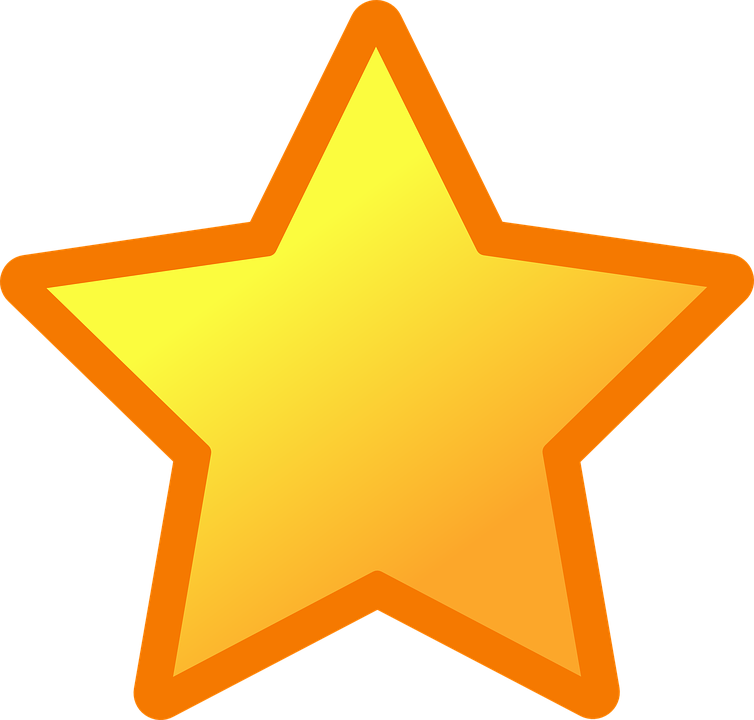 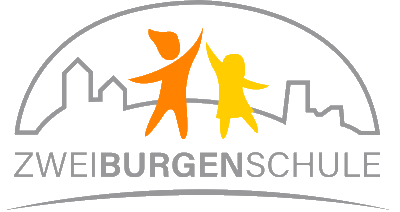 Frohe Weihnachten und ein glückliches neues Jahr!Liebe Eltern der Zweiburgenschule,  liebe Schülerinnen und Schüler,                                                                      in unserem Schulhaus ist es sehr weihnachtlich geworden. Montags versammelt sich die ganze Schulgemeinschaft zum Singen. Das ist sehr stimmungsvoll. Zum Lied „In der Weihnachtbäckerei“ gab es am 28.11. für alle Schülerinnen und Schüler Plätzchen. Die Großen haben für alle 371 Kinder gebacken. Das war eine tolle Leistung.Wir als Schulleitung freuen uns, dass wir wieder als ganze Schule zusammen kommen können.Für die nächsten Wochen gibt es einige wichtige Termine:20.12.2022 	Letzter Schultag vor den Ferien Unterricht von 08:00 Uhr bis 11:30 Uhr 09.01.2023	Erster Schultag, Unterricht nach Stundenplan10.02.2023	Ausgabe der HalbjahresinformationenAußerdem möchten wir besondere Termine schon einmal ankündigen:Ab dem 07.02.2023 	Förderplangespräche, Sie erhalten Terminvorschläge von den Klassenlehrkräften19.03.2023 	Sommertagszug, Teilnahme der Klassen 1-419.05.2023	Schulfest, weiter Informationen folgenLeider wird es weiterhin keine  AGs für die Großen geben. Das ist sehr, sehr schade.  Frau Bäuerlein wird zum 27.1.2023 die Schule verlassen. Wahrscheinlich werden wir keine Vertretung für sie bekommen. Wir danken allen Eltern für die vertrauensvolle Zusammenarbeit.Wir wünschen allen Familien eine fröhliche Weihnachtszeitund alles Gute für das neue Jahr.Karen Backmeyer	Cornelia Münch- Schröder